Below are five steps involved in the formation of crude oil within the Earth, however, the steps are not in order.Place them into the correct order, the oldest process happening first.Write your answer below using the letters A–E.Answer: C, E, D, A, B.The diagram shows a fractionating tower used to separate crude oil.The names of each fraction are missing from the diagram.Place the correct fraction into the correct box.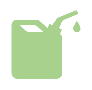 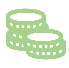 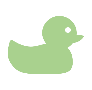 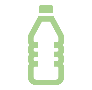 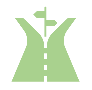 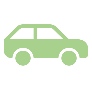 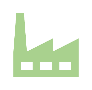 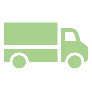 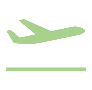 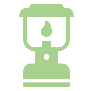 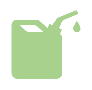 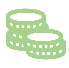 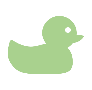 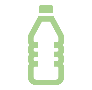 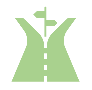 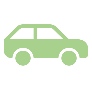 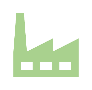 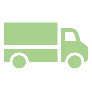 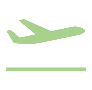 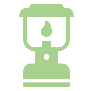 BitumenLubricating oilNaphthaPetrolGasKeroseneDiesel Fuel oilThere are gradual trends seen in the properties of each fraction moving up the fractionating column.Place into the blank spaces in the table the words increase or decrease to show how each of the following changes:The following passage describes how crude oil is separated into useful products.However, there are gaps in the sentences that need completing.Use the words in the box to complete the sentences.Some words may be left over!Crude oil is heated and fed into the bottom of the fractionating tower.Because the crude oil is very hot, the hot liquid evaporates to form a vapour.The fractionating column is hotter at the bottom than at the top so the temperature decreases on moving up the column.The vapour moves up through the column and as the temperature cools, the vapour condenses.The liquid that is formed is then removed.The temperature at which a vapour condenses is the same as its boiling point.As we go up the fractionating column:`the boiling point decreases.the size of each molecule in the fraction decreases.Crude oil is called a finite resource as one day it will run out. PropertyIncrease or decrease?Boiling pointAnswer: Decrease.VolatilityAnswer: Increase.ViscosityAnswer: Decrease.FlammabilityAnswer: Increase.